Notification 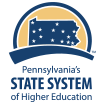 New Concentration, Minor, Certificate, and Teacher CertificationUniversityEffective Date     Effective Date     Effective Date     Program TypeDelivery ModeDelivery ModeProgram NameDepartment Submitting Department Submitting Department Submitting Proposed CIP Code    Proposed CIP Code    Number of Credits   Number of Credits   If Concentration, what is the majorIf Concentration, what is the majorIf Concentration, what is the majorIf Concentration, what is the majorProgram DescriptionProgram DescriptionProgram DescriptionProgram DescriptionProgram DescriptionProgram DescriptionProgram DescriptionProgram DescriptionProgram DescriptionPlease provide a brief description of the program to include purpose and student learning outcomes for the program.Please provide a brief description of the program to include purpose and student learning outcomes for the program.Please provide a brief description of the program to include purpose and student learning outcomes for the program.Please provide a brief description of the program to include purpose and student learning outcomes for the program.Please provide a brief description of the program to include purpose and student learning outcomes for the program.Please provide a brief description of the program to include purpose and student learning outcomes for the program.Please provide a brief description of the program to include purpose and student learning outcomes for the program.Please provide a brief description of the program to include purpose and student learning outcomes for the program.Please provide a brief description of the program to include purpose and student learning outcomes for the program.Program requirementsProgram requirementsProgram requirementsProgram requirementsProgram requirementsProgram requirementsProgram requirementsProgram requirementsProgram requirementsPlease list the requirements of the program to include course numbers, titles, descriptions, and credits. If a minor, indicated which courses are advanced standing as it is not always inherent in course numbers.Please list the requirements of the program to include course numbers, titles, descriptions, and credits. If a minor, indicated which courses are advanced standing as it is not always inherent in course numbers.Please list the requirements of the program to include course numbers, titles, descriptions, and credits. If a minor, indicated which courses are advanced standing as it is not always inherent in course numbers.Please list the requirements of the program to include course numbers, titles, descriptions, and credits. If a minor, indicated which courses are advanced standing as it is not always inherent in course numbers.Please list the requirements of the program to include course numbers, titles, descriptions, and credits. If a minor, indicated which courses are advanced standing as it is not always inherent in course numbers.Please list the requirements of the program to include course numbers, titles, descriptions, and credits. If a minor, indicated which courses are advanced standing as it is not always inherent in course numbers.Please list the requirements of the program to include course numbers, titles, descriptions, and credits. If a minor, indicated which courses are advanced standing as it is not always inherent in course numbers.Please list the requirements of the program to include course numbers, titles, descriptions, and credits. If a minor, indicated which courses are advanced standing as it is not always inherent in course numbers.Please list the requirements of the program to include course numbers, titles, descriptions, and credits. If a minor, indicated which courses are advanced standing as it is not always inherent in course numbers.